NOMINATION FORM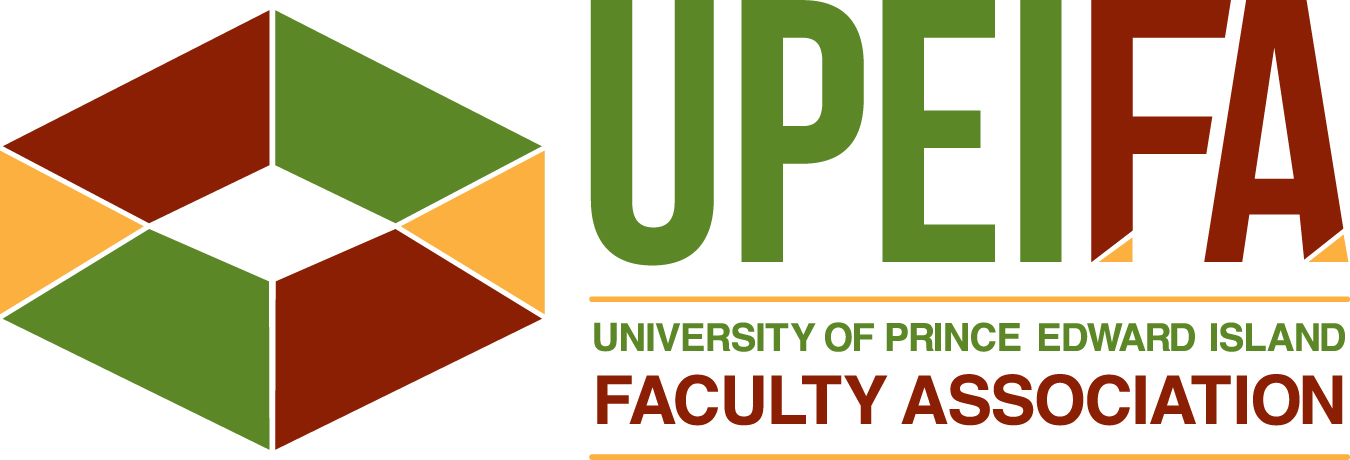 Elections for positions on theExecutive Committee and Standing Committees.2023-2024Nominee:	_________________________    Signature:   ______________________________Position Sought: (Choose one. Mark with an X)		_____   President			_____   Awards and Scholarships Committee		_____   Vice-President		_____   Communications Committee		_____   Treasurer			_____   Equity Committee			_____   Member-at-Large		_____   Research and Advocacy Committee							_____   Social CommitteeDepartment/Faculty:	____________________________________________Bargaining Unit #: (Choose one. Mark with an X)	______   BU # 1 (Faculty, Librarians, Sessional Instructors, Clinical Nursing Instructors)	______   BU # 2 (Clinical Veterinary Professionals)Appointment Type: (Choose one. Mark with an X)______   Faculty Member	______   Librarian______   Sessional Instructor	______   Clinical Nursing Instructor	______   Clinical Veterinary ProfessionalNominated By:		_____________________   Signature:  _____________________Department/Faculty:	___________________________________________Date:			___________________________________________